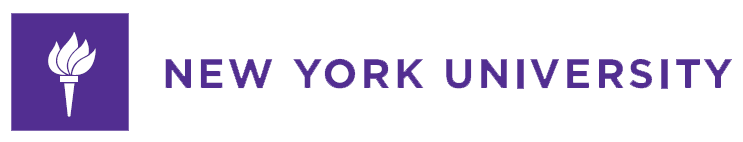 “The Peripheries of World War I: 
New Methodological and Spatial Perspectives”Conference at the NYUAD Institute, New York University, 
19 Washington Square North, New York, NY 10011
May 14-16, 2014Co-sponsored by the NYU History Department and the Global Research Initiatives, Office of the Provost at New York University
Conveners: Valerie Deacon (NYUNY), Martin Klimke (NYUAD),Andrew Patrick (Tennessee State University)Preliminary ProgramWednesday, May 147:00 – 9:00 pm		Reception at the NYUAD InstituteThursday, May 159:30 – 10:45 am	PANEL 1/ROUNDTABLE: Emotional, intimate, and family historiesModerator: Andrew PatrickNajwa al-Qattan (Loyola Marymount University); Remembering the Great War in Syria and Lebanon: The war at homeMelanie Tanielian  (University of Michigan)Kristine Alexander  (University of Lethbridge)10:45 – 11:00 am	Coffee Break11:00 – 12:15 pm	PANEL 2: A History of SurveillanceChair: Valerie Deacon	Devyani Gupta (University of Cambridge); Mobilisation, Circulation and Surveillance: The Post Office of British India on the peripheries of the WarTamara Scheer (Ludwig Boltzmann-Institute for Social Science History); Denunciation: The Case of the Habsburg Empire's War Surveillance Office12:15 – 1:30 pm 	Lunch Break at 53 Washington Square South – room 7011:30 – 2:45 pm 	PANEL 3: Histories of Humanitarianism and GenderChair: Mary NolanMaria Framke (Swiss Federal Institute of Technology); "Our proud privilege to nurse Indian soldiers back to health!": Indian Ambulance Corps in WWIMichael McGuire (Salem State University); Transnational Gendered Reconstructions in the Aisne and Somme, 1918-1920Dagmar Wernitznig (University of Oxford); Pacifism on the Peripheries: Rosika Schwimmer (1877–1948) and Her Total Peace Effort2:45 – 3:00 pm		Coffee Break3:00 – 4:00 pm		PANEL 4/ROUNDTABLE: Environmental HistoryModerator: Peder Anker Tait Keller (Rhodes College); Military Ecologies in the Great War			Joseph Hupy (University of Wisconsin - Eau Claire)6:00 - 7:30 pm 		KEYNOTEPierre Purseigle, Yale University8:00 – 10:00 pm	Conference Dinner at the Torch ClubFriday, May 1610:00 – 11:00 am	PANEL 5: Histories of Race and IdentityChair: Martin KlimkeJeffrey T. Sammons (New York University); The Strange Career and Case of Valdo B. SchitaJohn Morrow (The University of Georgia);“Soldiers of Color in Combat on the Western Front”11:00 – 11:15 am	Coffee Break11:15– 12:45 pm	PANEL 6/ROUNDTABLE: Histories of Disabilities and Medical InterventionModerator: Stefanos GeroulanosMartina Salvante (Trinity College Dublin/University of Florence) Fran Bernstein (Drew University) Beth Linker (University of Pennsylvania) 12:45 – 2:00 pm 	Lunch Break at 53 Washington Square South – room 7012:00 – 3:15 pm 	PANEL 7: Complexities of ColonialismChair: Richard HullDaniel Steinbach (University of Exeter); Balancing Friends and Enemies: 
Interactions between Occupier and Occupied during the British Conquest of German East AfricaJakob Zollmann (Wissenschaftszentrum Berlin für Sozialforschung); An African Periphery of World War I? Portugal, Germany, and Ovamboland in 1914-153:15 – 3:30 pm		Coffee Break3:30 – 4:45 pm		PANEL 8: Accessing MemoryComments: The audienceMario Ruiz (Hofstra University); Under the Lens: Photographing the Egyptian Labor Corps in World War One PalestineAndrew Patrick (Tennessee State University) Jesus Optional: World War I and the Shifting Institutional Identity of the Syrian Protestant CollegeBob Wintermute (CUNY); “McKenty’s Boys”: Eastern State Penitentiary and America in the First World War